     5 YAŞ  ARALIK AYI EĞİTİM PLANI  DÜNYA ENGELLİLER GÜNÜ              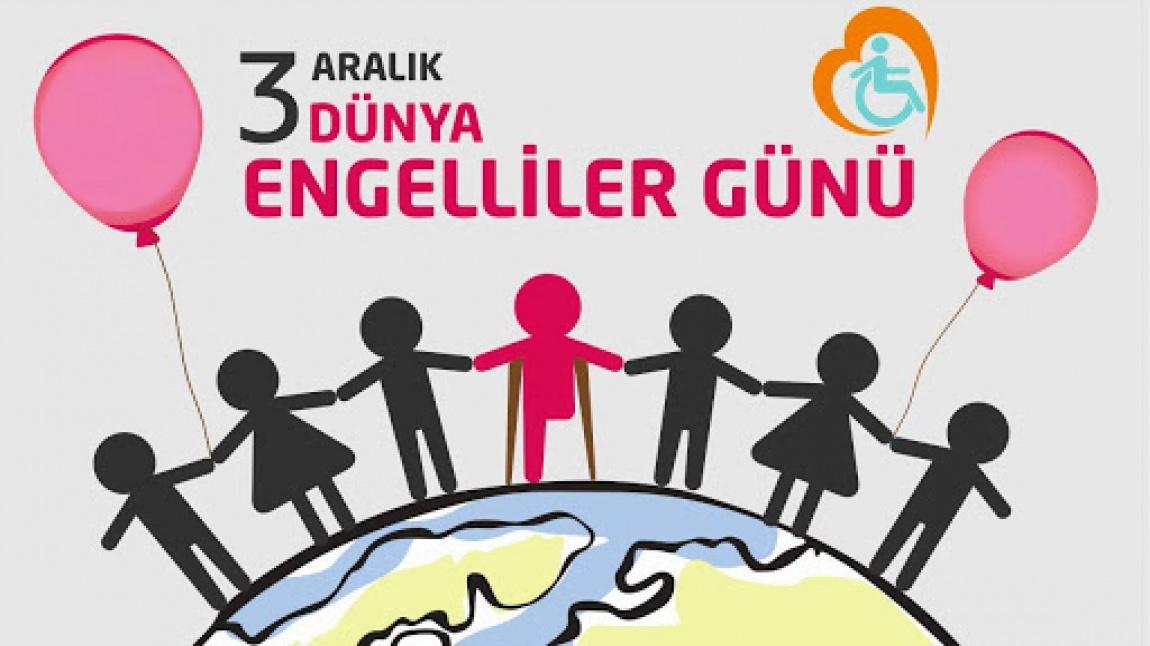 Okulumuz anasınıfı öğrencileri,3 Aralık engeliler gününde engelli kardeşlerimizi daha iyi anlayabilmek amacıyla empati çalışması yaptılar. Drama çalışmaları ile etkinliğimiz pekiştirildi.MEVLANA HAFTASI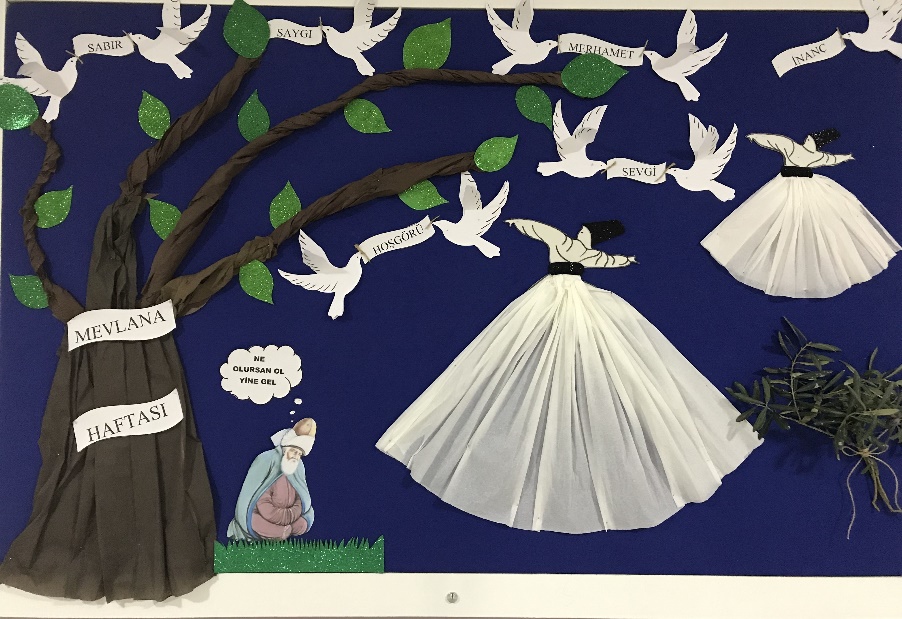 YERLİ MALI HAFTASI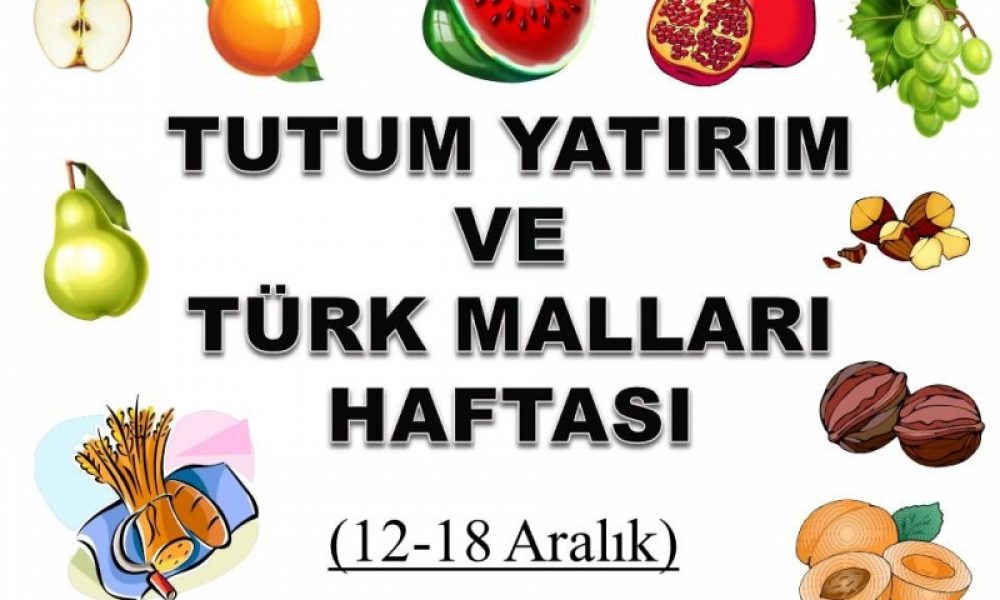           TÜRKÇE DİL ETKİNLİĞİ.Olaylarla ilişki kurma.Eğitici masallar.Cümle tamamlama çalışmasıMEHMET AKİF ERSOY'U ANIYORUZ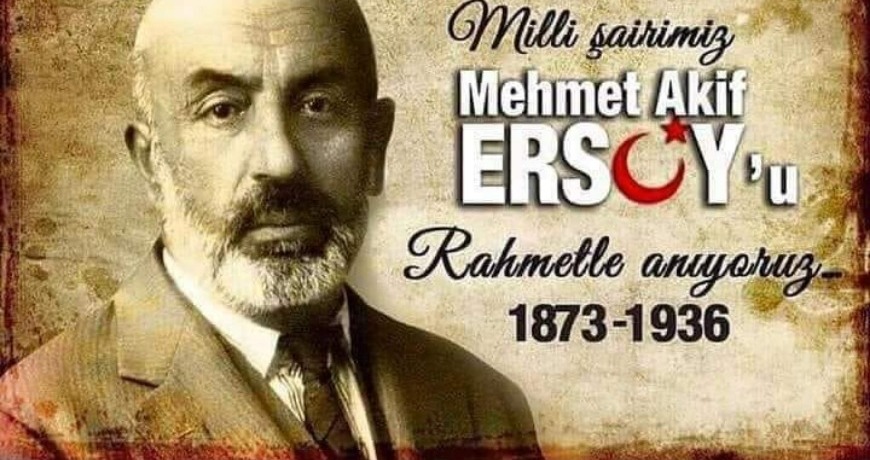 	SaNAT ETKİNLİKLERİ.KIŞ MEVSİMİ SANAT ETKİNLİĞİ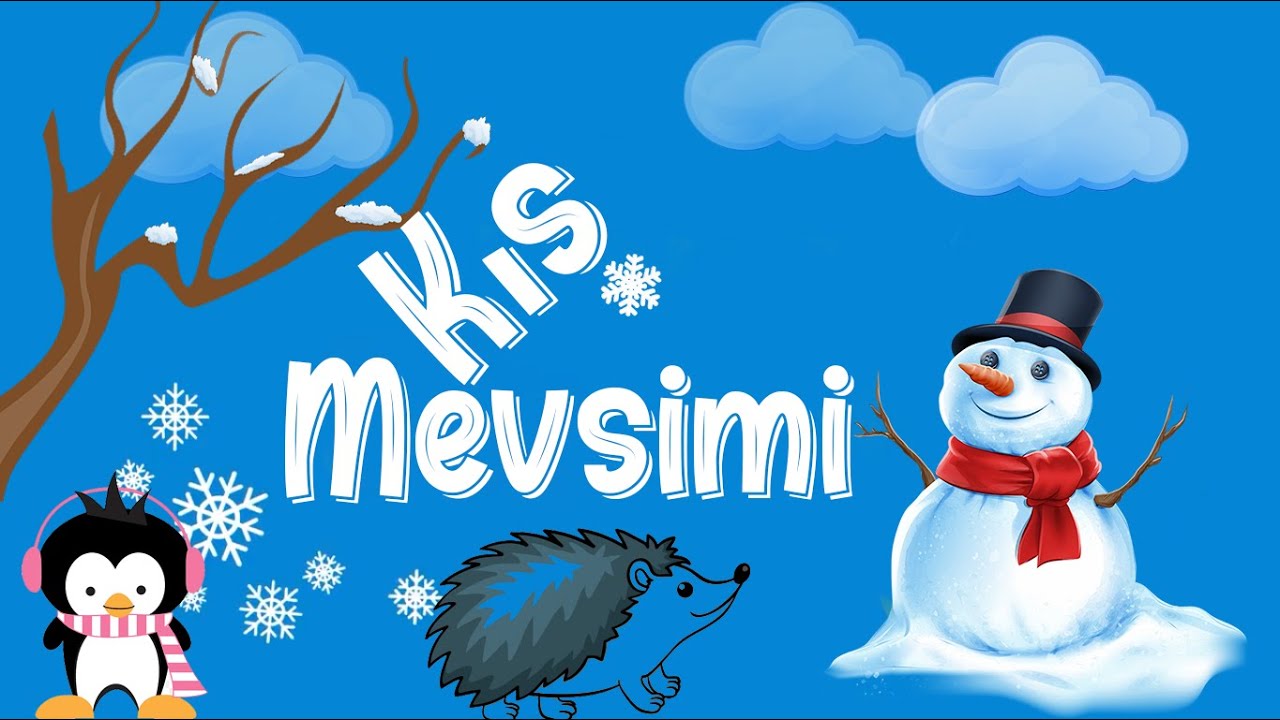 .BESİN PRAMİDİ BÖLÜMLERİ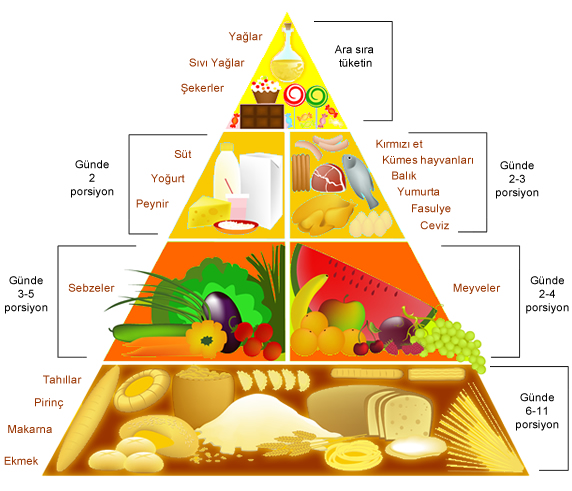 MUTFAK ETKİNLİĞİ.Waffle  yapıyoruz.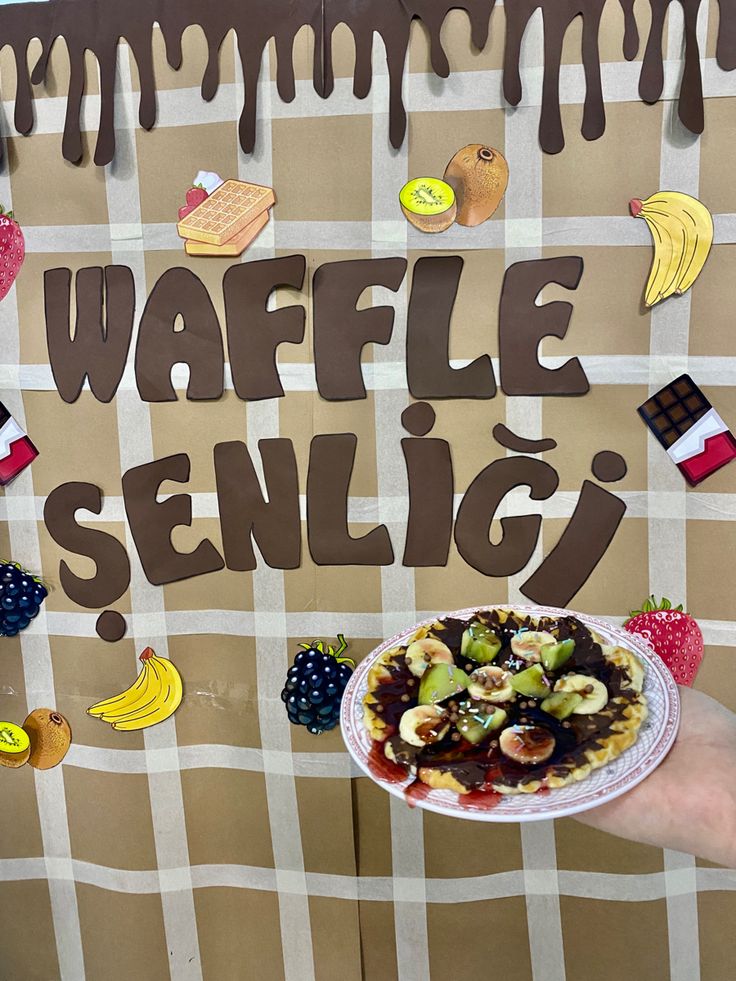   EĞİTİCİ OYUNSATRANÇ SUDOKUPARKUR OYUNUMATEMATİKÇİFT HANELİ SAYILARI TANIYORUZRAKAMLARLA NESNELERİ EŞLEŞTİRMEEKSİK OLAN RAKAMLARI TAMAMLAMADRAMA ETKİNLİĞİMEHMET AKİF ERSOY, İSTİKLAL MARŞIMIZIN ORTAYA ÇIKIŞI.İNSAN HAKLARI VE DEMOKRASİ HAFTASI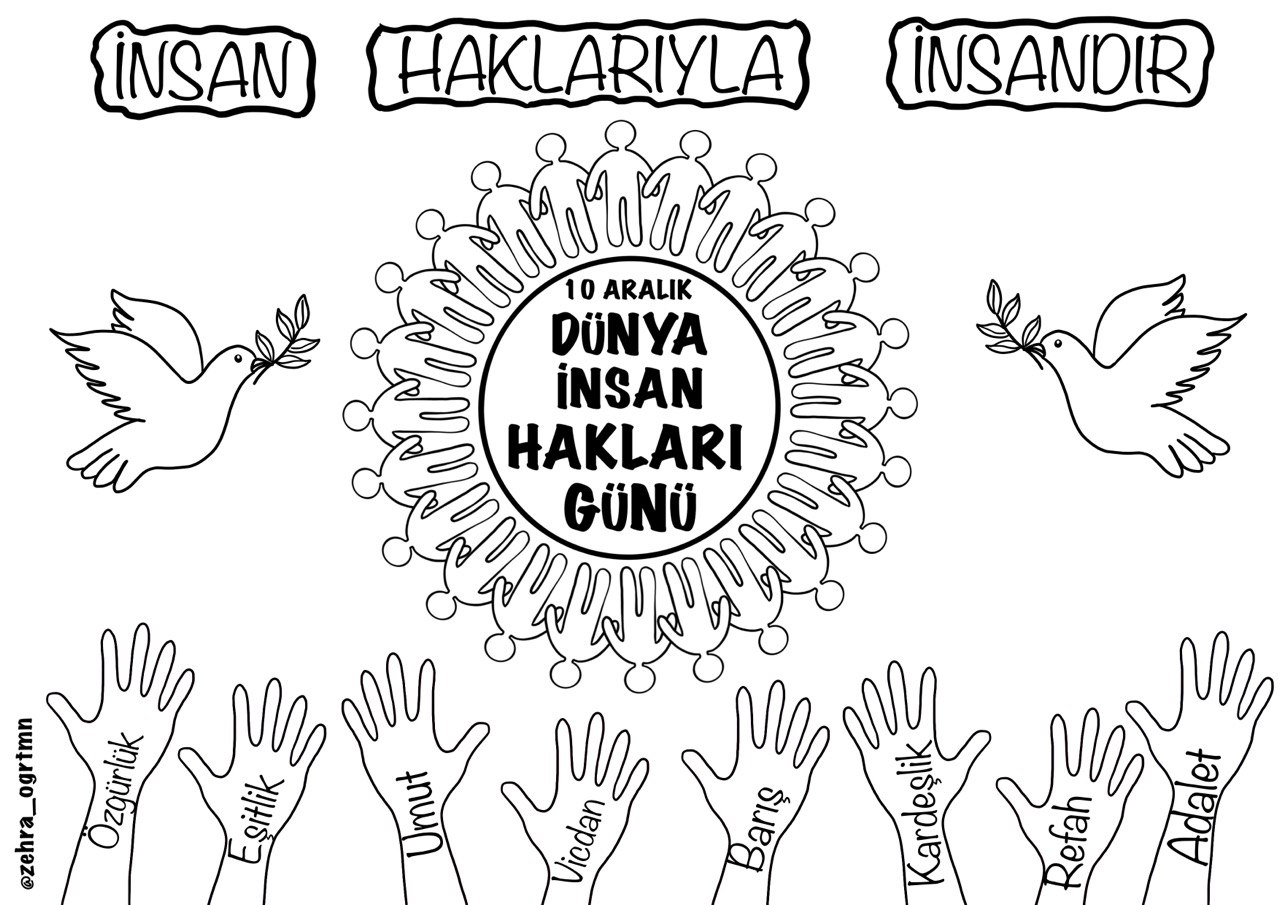 .KUTUPLARDA YAŞAM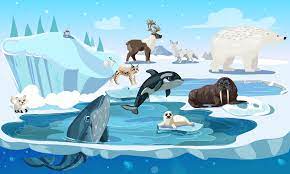 SOSYAL ETKİNLİK.Tutumluluk haftasında kumbaralarımızdaki paralarla kitap alıyoruz..ÇÖMLEK ÇALIŞMASIKAVRAMLARParça-bütünIslak-kuruKalabalık-tenhaGece-gündüzMekanda konumHOŞGÖRÜ KURALLARIÇöpleri yere atmamalıyız.ÖĞRETMENLER: ŞEYMA DİKİCİ                               NAGİHAN ÇINAR